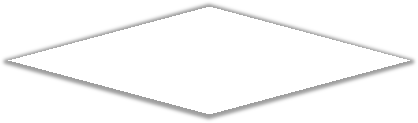 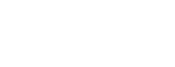 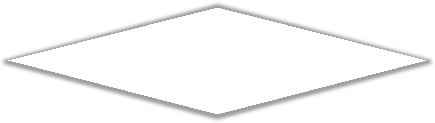 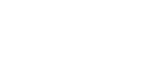 Osmangazi ortaokulu   REHBERLİK VE PSİKOLOJİK DANIŞMA SERVİSİDerslerDersHedef Soru S.DersHedef Soru S.DersHedef Soru S.Hedef SayfaVeli TakipTarihKonuKonuKonuOkunan SayfaVeli Takip20.01.2024 CumartesiDİNLENMEDİNLENMEDİNLENMEDİNLENMEDİNLENMEDİNLENMEDİNLENMEDİNLENMEKitap Okuma21.01.2024 PazarDİNLENMEDİNLENMEDİNLENMEDİNLENMEDİNLENMEDİNLENMEDİNLENMEDİNLENMEKitap Okuma22.01.2024 PazartesiTürkçe20 SoruMatematik20 Soruİngilizce20 SoruKitap Okuma22.01.2024 PazartesiDil BilgisiÜslü İfadelerLife-Yummy BreakfastKitap Okuma23.01.2024 SalıSosyal Bilgiler20 SoruMatematik20 SoruFen ve Teknoloji20 SoruKitap Okuma23.01.2024 SalıBiz ve DeğerlerimizÇarpanlar KatlarGüneş SistemiKitap Okuma24.01.2024 ÇarşambaFen Bilimleri20 SoruTürkçe20 SoruDin Kültürü20 SoruKitap Okuma24.01.2024 ÇarşambaGüneş ve Ay TutulmalarıGüneş ve Ay TutulmalarıParagrafPeygamber ve İlahi Kitap inancıKitap Okuma25.01.2024 PerşembeTürkçe20 SoruFen Bilimleri20 SoruMatematik20 SoruKitap Okuma25.01.2024 PerşembeDil BilgisiDestek ve Hareket SistemiDestek ve Hareket SistemiKümelerKitap Okuma26.01.2024 CumaSosyal Bilgiler20 SoruTürkçe20 SoruFen Bilimleri20 SoruKitap Okuma26.01.2024 CumaTarihe YolculukParagrafSindirim SitemiKitap Okuma27.01.2024 CumartesiTürkçe20 SoruMatematik20 SoruSosyal Bilgiler20 SoruKitap Okuma27.01.2024 CumartesiDil BilgisiTam SayılarYeryüzünde YaşamKitap Okuma28.01.2024 PazarDİNLENMEDİNLENMEDİNLENMEDİNLENMEDİNLENMEDİNLENMEDİNLENMEDİNLENMEKitap Okuma29.01.2024 PazartesiTürkçe20 SoruMatematik20 SoruFen Bilimleri20 SoruKitap Okuma29.01.2024 PazartesiParagrafKesirlerle İşlemlerDolaşım SistemiKitap Okuma30.01.2024 SalıMatematik20 SoruSosyal Bilgiler20 SoruFen Bilimleri20 SoruKitap Okuma30.01.2024 SalıOndalık GösteerimBilim ve Teknoloji HayatımızdaBilim ve Teknoloji HayatımızdaSolunum Sistemi-Boşaltım SistemiKitap Okuma31.01.2024 ÇarşambaDin Kültürü20 SoruFen Bilimleri20 Soruİngilizce20 SoruKitap Okuma31.01.2024 ÇarşambaNamazKuvvet ve HareketDowntown-Weather and EmotionsKitap Okuma01.02.2024 PerşembeTürkçe40 SoruMatematik20 Soruİngilizce20 SoruKitap Okuma01.02.2024 PerşembeParagrafBranş DenemesiAt the FairKitap Okuma02.02.2024 CumaDİNLENMEDİNLENMEDİNLENMEDİNLENMEDİNLENMEDİNLENMEDİNLENMEDİNLENMEKitap Okuma03.02.2024 CumartesiDİNLENMEDİNLENMEDİNLENMEDİNLENMEDİNLENMEDİNLENMEDİNLENMEDİNLENMEKitap Okuma04.02.2024 PazarDİNLENMEDİNLENMEDİNLENMEDİNLENMEDİNLENMEDİNLENMEDİNLENMEDİNLENMEKitap OkumaNot: Test çözmeden önce, konu tekrarı yapmanız önerilir. Çalışma planları örnek olup, soru sayılarını ve kitap okuma sayfalarını kendinize göre düzenleyebilirsiniz.Not: Test çözmeden önce, konu tekrarı yapmanız önerilir. Çalışma planları örnek olup, soru sayılarını ve kitap okuma sayfalarını kendinize göre düzenleyebilirsiniz.Not: Test çözmeden önce, konu tekrarı yapmanız önerilir. Çalışma planları örnek olup, soru sayılarını ve kitap okuma sayfalarını kendinize göre düzenleyebilirsiniz.Not: Test çözmeden önce, konu tekrarı yapmanız önerilir. Çalışma planları örnek olup, soru sayılarını ve kitap okuma sayfalarını kendinize göre düzenleyebilirsiniz.Not: Test çözmeden önce, konu tekrarı yapmanız önerilir. Çalışma planları örnek olup, soru sayılarını ve kitap okuma sayfalarını kendinize göre düzenleyebilirsiniz.Not: Test çözmeden önce, konu tekrarı yapmanız önerilir. Çalışma planları örnek olup, soru sayılarını ve kitap okuma sayfalarını kendinize göre düzenleyebilirsiniz.Not: Test çözmeden önce, konu tekrarı yapmanız önerilir. Çalışma planları örnek olup, soru sayılarını ve kitap okuma sayfalarını kendinize göre düzenleyebilirsiniz.Not: Test çözmeden önce, konu tekrarı yapmanız önerilir. Çalışma planları örnek olup, soru sayılarını ve kitap okuma sayfalarını kendinize göre düzenleyebilirsiniz.Not: Test çözmeden önce, konu tekrarı yapmanız önerilir. Çalışma planları örnek olup, soru sayılarını ve kitap okuma sayfalarını kendinize göre düzenleyebilirsiniz.Not: Test çözmeden önce, konu tekrarı yapmanız önerilir. Çalışma planları örnek olup, soru sayılarını ve kitap okuma sayfalarını kendinize göre düzenleyebilirsiniz.Not: Test çözmeden önce, konu tekrarı yapmanız önerilir. Çalışma planları örnek olup, soru sayılarını ve kitap okuma sayfalarını kendinize göre düzenleyebilirsiniz.